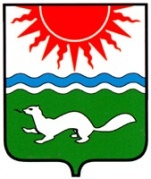 ДУМА СОСЬВИНСКОГО ГОРОДСКОГО ОКРУГАПятый созыв Двадцать пятое очередное заседаниеРЕШЕНИЕот  20.02.2014  №  279 р.п. СосьваО депутатском запросе депутата ДумыСосьвинского городского округа Пикалова Павла Евгеньевича министру транспорта и связи Свердловской областиСидоренко Александру МихайловичуРассмотрев Обращение депутата Думы Сосьвинского городского округа Пикалова Павла Евгеньевича к министру транспорта и связи Свердловской области Сидоренко Александру Михайловичу, в соответствии со статьей 43 Регламента Думы Сосьвинского городского округа, руководствуясь статьями 22, 45 Устава Сосьвинского городского округа, Дума Сосьвинского городского округа РЕШИЛА:1. Признать Обращение депутата Думы Сосьвинского городского округа Пикалова Павла Евгеньевича депутатским запросом (прилагается).2. Организационно-правовому отделу аппарата Думы Сосьвинского городского округа в срок до 3 марта 2014 года направить данный запрос министру транспорта и связи Свердловской области Сидоренко Александру Михайловичу для изучения и принятия мер. 3. Предложить министру транспорта и связи Свердловской области Сидоренко Александру Михайловичу в месячный срок с момента получения настоящего решения представить в Думу Сосьвинского городского округа ответ на депутатский запрос Пикалова Павла Евгеньевича депутата Думы Сосьвинского городского округа.4. О результатах рассмотрения данного вопроса сообщить на очередном заседании Думы Сосьвинского городского округа.5. Опубликовать настоящее решение в газете «Серовский рабочий».6.   Контроль выполнения настоящего решения возложить на депутата Думы Сосьвинского городского округа Пикалова Павла Евгеньевича.              Глава Сосьвинскогогородского округа                                                                            А.А. СафоновПриложение к решению Думы Сосьвинского городского округа    от 20.02.2014  № 279           Депутатский запрос депутата Думы Сосьвинского городского округаПикалова Павла ЕвгеньевичаПринят на заседанииДумы Сосьвинского городского округаот  20.02.2014решением № 279624971, Свердловская область, Серовский район, р.п. Сосьва,  ул. Толмачева, 45                                                       Тел./факс (34385) 4-43-70Сидоренко А.М. – министру транспорта и связи Свердловской области620031,  г. Екатеринбург, пл. Октябрьская,1 «О приведении дорог регионального значения в соответствие с нормативными требованиями и их оборудование видеофиксирующей аппаратурой» Уважаемый Александр Михайлович!В р.п. Сосьва Сосьвинского городского округа при практическом  отсутствии дорог местного значения в асфальтово-бетонном исполнении, основная доля  передвижений  людей и автомобилей происходит по дорогам регионального значения, а именно по дороге по улице Митина, и дороге по улице Ленина, выполненных в асфальтово-бетонном исполнении. Так как дороги, по которым можно сносно передвигаться всего две, то, как уже было указано, практически все передвижения происходят по этим дорогам. А это в свою очередь оборачивается тем, что неоднократно на дорогах происходят аварии, связанные в первую очередь с превышением скорости движения по указанным дорогам. Например, по улице Митина знаки, ограничивающие скорость движения есть, но не на всем промежутке наличия асфальтированной дороги, что приводит к тому, что водители зачастую не успевают скинуть скорость при движении или просто игнорируют знаки. Что касается улицы Ленина, то там знаков вообще никаких нет, что просто недопустимо, ведь проект дороги под асфальтово-бетонное покрытие согласовывали и подписывали.  Также должны были проверить исполнение проекта и в случае выявления недостатков, а они очевидны, должны были заставить исправить в рамках гарантийных обязательств подрядчика. Ведь что получается, дорогу построили, а знаки не поставили.Помимо этого обращаю Ваше внимание на то, что мною получен ответ из Департамента общественной безопасности Свердловской области от 19.11.2013 №3066, в котором мне рекомендовано обратиться в Министерство транспорта и связи Свердловской области по установке видеофиксирующей аппаратуры на дорогах регионального значения, пролегающих через территорию р.п. Сосьва. Актуальность обращения с такой просьбой продиктована тем, что  основная часть передвижений происходит по дорогам регионального значения (которые, помимо того, что не соответствуют нормативным требованиям, а именно не имеют тротуаров на всем протяжении дорог, нет освещения, нет искусственных препятствий возле социально значимых объектов - МКОУ СОШ №4), то и основная часть ДТП также происходит на этих дорогах. В первую очередь, за счет превышения скорости движения по этим дорогам.На основании изложенного и имея ввиду, что Министерством транспорта и связи Свердловской области приказом от 15 июля 2013 года утверждена государственная программа «Развитие транспорта, дорожного хозяйства, связи и информационных технологий Свердловской области» на 2013-2015 годы, одной из задач программы является «развитие системы ведеофиксации нарушений правил дорожного движения на территории Свердловской области» прошу:оборудовать дороги регионального значения (особо аварийные участки) по улицам Митина и Ленина видеофиксирующей аппаратурой;    привести дороги регионального значения в соответствие с нормативными требованиями, в том числе по таким критериям, как наличие всех необходимых на дорогах знаков, бордюров, столбов освещения, наличия тротуаров, так как люди передвигаются во первых по проезжей части, во вторых в темноте, чем подвергают опасности свои жизни;продолжить капитальный ремонт (перевод в асфальтово-бетонное исполнение) дорог регионального значения по улице Ленина и Свободы (подъезд к аэропорту) так как согласно ответам из ГИБДД и ГКУ «УАД» рабочие проекты согласованы.Депутат Думы Сосьвинского городского округа                         П.Е. Пикалов20.02.2014